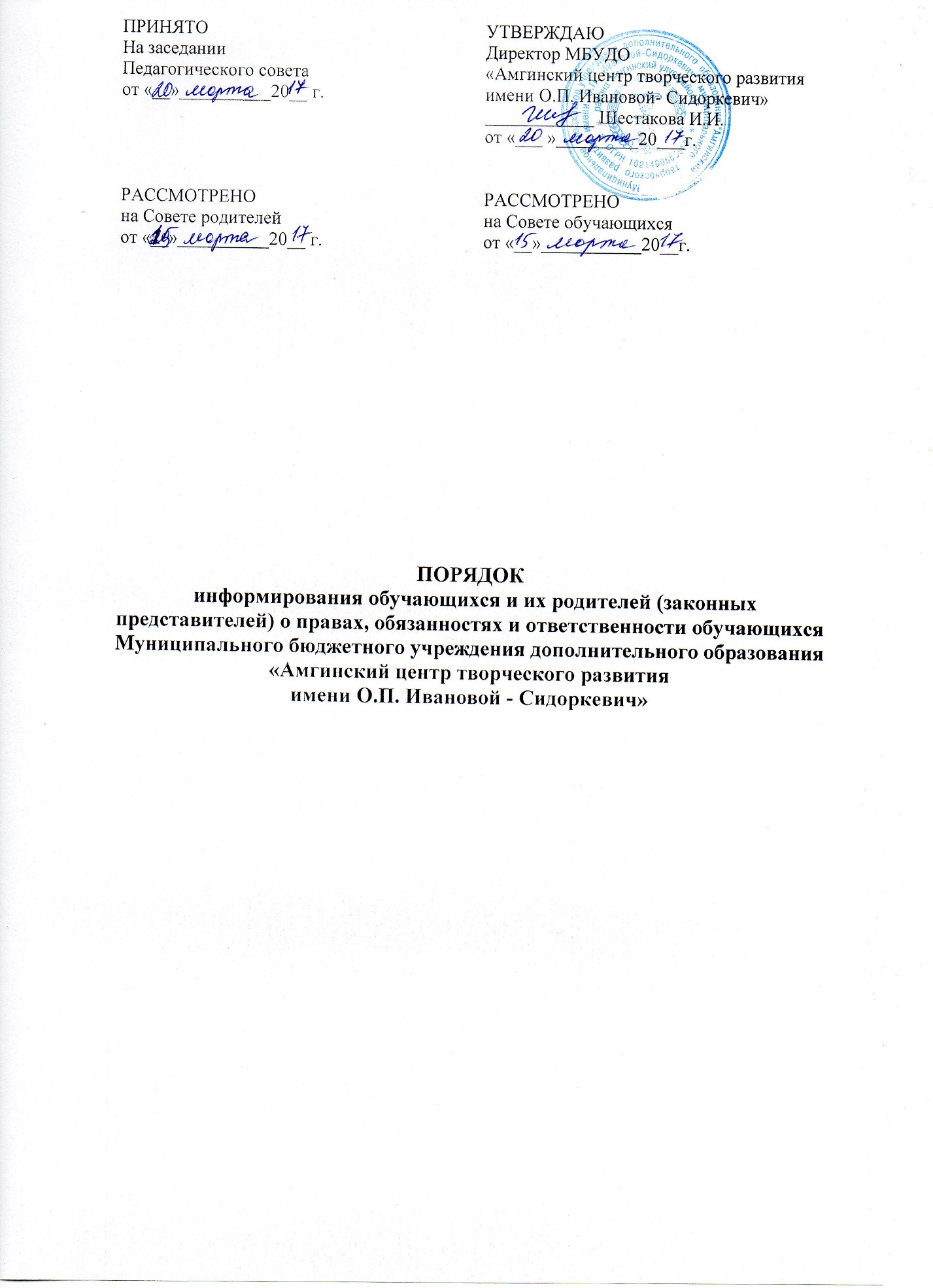 1.Общие положения 1.1. Предметом регулирования настоящего Порядка (далее Порядок) являются организация информирования обучающихся и их родителей (законных представителей) в МБУДО «Амгинский ЦТР» (далее Учреждение) о правах, обязанностях и ответственности обучающихся. 1.2. Настоящий Порядок разработан в соответствии с законом Российской Федерации от 29.12.2012 г. N 273-ФЗ «Об образовании в Российской Федерации».2. Ответственность за организацию информирования обучающихся и их родителей (законных представителей) о правах, обязанностях и ответственности обучающихся в  учреждении2.1. Приказом руководителя  учреждения назначаются:2.1.1. Ответственное лицо за организацию работы в  учреждении по информированию обучающихся и их родителей (законных представителей) о правах, обязанностях и ответственности обучающихся в учреждении;2.1.2. Ответственные лица за непосредственное информирование обучающихся и их родителей (законных представителей) о правах, обязанностях и ответственности обучающихся  в учреждении.2.2. Ответственные лица, указанные в п.п. 1.1. и 1.2. настоящего раздела, в своей деятельности по организации информирования и непосредственному информированию обучающихся и их родителей (законных представителей) о правах, обязанностях и ответственности обучающихся в  учреждении:- руководствуются настоящим Порядком;- проходят соответствующее обучение (подготовку) в  учреждении не реже 1 раза в год в форме тематического семинара;- взаимодействуют друг с другом по вопросам информирования обучающихся и их родителей (законных представителей) о правах, обязанностях и ответственности обучающихся в  учреждении.2.3. Ответственные лица за организацию работы по информированию и за непосредственное информирование обучающихся и их родителей (законных представителей) о правах, обязанностях и ответственности обучающихся в  учреждении знают:- права, обязанности и ответственность обучающихся в  учреждении в соответствии с законодательством об образовании; - права, обязанности и ответственность родителей (законных представителей) несовершеннолетних обучающихся в сфере образования в соответствии с законодательством об образовании; -  требования российского  законодательства  и других нормативных документов по обеспечению и защите прав обучающихся и их родителей (законных представителей);- компетенцию, права, обязанности и ответственность    учреждения;- права и свободы   педагогических   работников, а так же гарантии их                 реализации;- обязанности и ответственность педагогических работников. 2.4. Ответственное лицо в  учреждении за организацию работы по информированию обучающихся и их родителей (законных представителей) о правах, обязанностях и ответственности обучающихся в учреждении:-  организует размещение и при необходимости обновление необходимой информации о правах, обязанностях и ответственности обучающихся в  учреждении на информационных стендах, официальном сайте  учреждения и иных информационных ресурсах;- организует информирование обучающихся и их родителей (законных представителей) по вопросам предоставления мер социальной поддержки и стимулирования обучающихся; пользования учебными  пособиями,   средствами обучения и воспитания;  охраны здоровья обучающихся   и социальной помощи;- организует изучение педагогическими работниками  учреждения и осуществляет контроль знаний педагогических работников законодательства Российской Федерации в части прав, обязанностей и ответственности обучающихся; компетенции, прав, обязанностей и ответственности  учреждения; прав и свобод   педагогических   работников, а так же гарантий их реализации; обязанностей и ответственности педагогических работников; - обеспечивает контроль за состоянием работы в учреждении по информированию обучающихся и их родителей (законных представителей) о правах, обязанностях и ответственности обучающихся;- предлагает руководителю  учреждения, разрабатывает и в пределах своей компетенции реализует мероприятия, направленные на совершенствование информирования обучающихся и их родителей (законных представителей) о правах, обязанностях и ответственности обучающихся.2.5. Ответственные лица за непосредственное информирование обучающихся и их родителей (законных представителей) о правах, обязанностях и ответственности обучающихся в учреждении:- информируют обучающихся и их родителей (законных представителей) о правах, обязанностях и ответственности обучающихся;- информируют обучающихся и их родителей (законных представителей) по вопросам предоставления мер социальной поддержки и стимулирования обучающихся; пользования  учебными  пособиями,   средствами обучения и воспитания;  охраны здоровья обучающихся и социальной помощи;- обеспечивают размещение и при необходимости обновление необходимой информации о правах, обязанностях и ответственности обучающихся  в  учреждении на информационных стендах в закреплённых за ними учебных кабинетах  учреждения; - обеспечивают наличие закона Российской Федерации от 29.12.2012 г. N 273-ФЗ  «Об образовании в Российской Федерации» непосредственно в закреплённом учебном кабинете в электронном или печатном виде и доступного для обучающихся и их родителей (законных представителей);- предлагают руководителю учреждения, соответствующему ответственному лицу в учреждении, разрабатывают и в пределах своей компетенции реализуют мероприятия, направленные на совершенствование информирования обучающихся и их родителей (законных представителей) о правах, обязанностях и ответственности обучающихся.2.6. Указанные в п. 2.1. настоящего раздела Ответственные лица несут ответственность за организацию и за непосредственное информирование обучающихся и их родителей (законных представителей) о правах, обязанностях и ответственности обучающихся в учреждении в соответствии с требованиями действующего законодательства.3. Организация информирования обучающихся и их родителей (законных представителей) о правах, обязанностях и ответственности обучающихся в общеобразовательном учреждении3.1. С целью информирования обучающихся и их родителей (законных представителей) о правах, обязанностях и ответственности обучающихся в  учреждении осуществляются следующие мероприятия.1) На главной странице официального сайта учреждения в разделе Документы  под названием «Локальные нормативные акты регламентирующие права, обязанности и ответственность обучающихся»  размещается данное положение.2)  Информация о правах, обязанностях и ответственности обучающегося в виде выдержек из закона Российской Федерации от 29.12.2012 г. N 273-ФЗ «Об образовании в Российской Федерации» размещается на специальных информационных стендах  учреждения:- в холлах;  - в учебных кабинетах ;3)  У администрации учреждения, а также у  педагогических работников  в электронном или печатном виде имеется закон Российской Федерации от 29.12.2012 г. N 273-ФЗ  «Об образовании в Российской Федерации», который доступен для обучающихся и их родителей (законных представителей), а также для иных педагогических работников образовательного учреждения.4) В учреждении проводится соответствующее обучение педагогических работников не реже 1 раза в год в форме тематического семинара.5) Каждым педагогом на  специально предусмотренное для этого время осуществляется информирование обучающихся и их родителей (законных представителей) в доступной для них форме о правах, обязанностях и ответственности обучающегося.3.2. При информировании обучающихся и их родителей (законных представителей) в доступной для них форме о правах, обязанностях и ответственности обучающегося на руки обучающемуся и его родителям (законным представителям) выдаётся памятка, в которой в соответствии с законом Российской Федерации от 29.12.2012 г. N 273-ФЗ  «Об образовании в Российской Федерации» обозначены основные права, обязанности и ответственность обучающегося. Форма указанной памятки утверждается руководителем  образовательного учреждения.4. Взаимодействие образовательного учреждения по вопросам организации информирования обучающихся и их родителей (законных представителей) о правах, обязанностях и ответственности обучающегося 4.1. С целью совершенствования организации информирования обучающихся и их родителей (законных представителей) о правах, обязанностях и ответственности обучающегося учреждения в порядке, установленном действующим законодательством и иными нормативно-правовыми актами, взаимодействует с:- общественными объединениями и иными некоммерческими организациями, осуществляющими свою деятельность в сфере образования;- с органами контроля и надзора в сфере образования, а так же иными надзорными органами;-с иными образовательными  организациями;- с иными органами и организациями.4.2. Для координации совместной работы и проведения совместных мероприятий по организации информирования обучающихся и их родителей (законных представителей) о правах, обязанностях и ответственности обучающегося в  учреждение в порядке, установленном действующим законодательством и иными нормативно-правовыми актами, может заключать с указанными в п. 4.1. настоящего раздела органами и организациями соответствующие соглашения. 